Study on Comparative Management and Husbandry Practices in different broiler farms of Hathazari, Chittagong  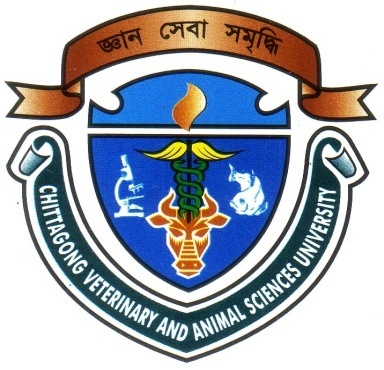 A production report submitted in partial fulfillment of the requirements for the degree of  Doctor of Veterinary MedicineSubmitted ByRoll No: 11/116Registration No: 00699Intern ID: F - 58Session: 2010-2011Faculty of Veterinary MedicineChittagong Veterinary and Animal Sciences UniversityKhulshi, Chittagong- 4225November 2017Study on Comparative Management and Husbandry Practices in different broiler farms of Hathazari, Chittagong  Faculty of Veterinary MedicineChittagong Veterinary and Animal Sciences UniversityKhulshi, Chittagong- 4225November 2017
-------------------------------(Signature of supervisor)DR. Babu Kanti NathAssistant ProfessorDepartment of Dairy and Poultry ScienceChittagong Veterinary and Animal Sciences University